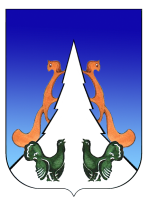 Ханты-Мансийский автономный округ – ЮграСоветский районгородское поселение АгиришА Д М И Н И С Т Р А Ц И Я628245, Ханты-Мансийский автономный округ-Югра, телефон:(34675) 41233Тюменской области, Советский районп. Агириш ул. Винницкая 16факс: (34675) 41233 						эл.адрес: agirish@sovrnhmao.ruПОСТАНОВЛЕНИЕ  «26» февраля 2024 г. 								№ 52/НПА О внесении изменений в постановлениеАдминистрации городского поселения Агириш№ 268/НПА от 26.10.2023 «Об утверждении Положения о представлении гражданами, претендующими на замещение должностей муниципальной службы в администрации городского поселения Агириш, и муниципальными служащими администрации городского поселения Агириш, сведений о доходах, расходах, об имуществе и обязательствах имущественного характера»В соответствии с Федеральным законом от 02.03.2007 № 25-ФЗ «О муниципальной службе в Российской Федерации», Федеральным законом от 25.12.2008 № 273-ФЗ «О противодействии коррупции», Федеральным законом от 03.12.2012 № 230-ФЗ «О контроле за соответствием расходов лиц, замещающих государственные должности, и иных лиц их доходам», Федеральным законом от 06.10.2003 № 131-ФЗ «Об общих принципах организации местного самоуправления в Российской Федерации»,  Указом Президента Российской Федерации от 18.05.2009 № 559 «О представлении гражданами, претендующими на замещение должностей федеральной государственной службы, и федеральными государственными служащими сведений о доходах, об имуществе и обязательствах имущественного характера», законом Ханты-Мансийского автономного округа - Югры от 20.07.2007 № 113-оз «Об отдельных вопросах муниципальной службы в Ханты-Мансийском автономном округе-Югре», постановлением Губернатора Ханты-Мансийского автономного округа - Югры от 15.12.2009 № 198 «О представлении гражданами, претендующими на замещение должностей государственной гражданской службы Ханты-Мансийского автономного округа - Югры, и государственными гражданскими служащими Ханты-Мансийского автономного округа - Югры сведений о доходах, расходах, об имуществе и обязательствах имущественного характера», Уставом городского поселения Агириш, постановляю:1. Внести в постановление администрации городского поселения Агириш от 26.10.2023 №268/НПА «Об утверждении Положения о представлении гражданами, претендующими на замещение должностей муниципальной службы в администрации городского поселения Агириш, и муниципальными служащими администрации городского поселения Агириш, сведений о доходах, расходах, об имуществе и обязательствах имущественного характера» следующие изменения:1.1. В пункте 6 Положения: слова «не включенных в Перечень должностей» заменить словами «включенных в Перечень должностей».1.2. Пункт 16 Положения изложить в новой редакции: «16. Муниципальный служащий освобождается от ответственности за несоблюдение ограничений и запретов, требований о предотвращении или об урегулировании конфликта интересов и неисполнение обязанностей, установленных Федеральным законом от 2 марта 2007 года № 25-ФЗ «О муниципальной службе в Российской Федерации» и другими федеральными законами в целях противодействия коррупции, в случае, если несоблюдение таких ограничений, запретов и требований, а также неисполнение таких обязанностей признается следствием не зависящих от него обстоятельств в порядке, предусмотренном частями 3 – 6 статьи 13 Федерального закона от 25 декабря 2008 года № 273-ФЗ «О противодействии коррупции».1.3. В пункте 10 Положения: слова «в соответствии с пунктом 4» заменить словами «в соответствии с пунктом 9»1.4. В пункте 14 Положения: слова «в подпункте «в» пункта 3» заменить словами «в подпункте «в» пункта 8»,слова «с подпунктом «а» пункта 3» заменить словами «с подпунктом «а» пункта 8», слова «с подпунктом «б» пункта 3» заменить словами «с подпунктом «б» пункта 8».           2. Опубликовать настоящее постановление в бюллетене «Вестник городского поселения Агириш» и разместить на официальном сайте администрации городского поселения Агириш.         3. Настоящее постановление вступает в силу с момента официального опубликования.4. Контроль за исполнением настоящего постановления оставляю за собой.Глава городского поселения Агириш           	    И.В. Ермолаева